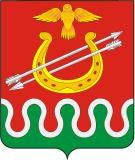 КРАСНОЯРСКИЙ КРАЙБОГОТОЛЬСКИЙ РАЙОННЫЙ СОВЕТ ДЕПУТАТОВг. БОГОТОЛРЕШЕНИЕ« 17 » марта 2015 года						            	    № 41-272О ВНЕСЕНИИ ИЗМЕНЕНИЙ И ДОПОЛНЕНИЙ В ПОЛОЖЕНИЕ О ПОРЯДКЕ УПРАВЛЕНИЯ И РАСПОРЯЖЕНИЯ МУНИЦИПАЛЬНОЙ СОБСТВЕННОСТЬЮ БОГОТОЛЬСКОГО РАЙОНА, УТВЕРЖДЕННОЕ РЕШЕНИЕМ БОГОТОЛЬСКОГО РАЙОННОГО СОВЕТА ДЕПУТАТОВ ОТ 22.03.2011 № 10-53 В целях обеспечения эффективного управления и распоряжения имуществом, находящимся в муниципальной собственности Боготольского района, руководствуясь Конституцией Российской Федерации, Гражданским кодексом Российской Федерации, Бюджетным кодексом Российской Федерации, Федеральным законом от 06.10.2003 № 131-ФЗ «Об общих принципах организации местного самоуправления в Российской Федерации», Федеральным законом от 21.12.2001 № 178-ФЗ «О приватизации государственного и муниципального имущества», Федеральным законом от 14.11.2002 № 161-ФЗ «О государственных и муниципальных унитарных предприятиях», Федеральным законом от 12.01.1996 № 7-ФЗ «О некоммерческих организациях», Федеральным законом от 03.11.2006 № 174-ФЗ «Об автономных учреждениях», Федеральным законом от 26.07.2006 №135-ФЗ «О защите конкуренции», Уставом Боготольского района Красноярского края, Боготольский районный Совет депутатов РЕШИЛ:1. Внести в Положение о порядке управления и распоряжения муниципальной собственностью Боготольского района, утвержденное Решением Боготольского районного Совета депутатов от 22.03.2011 №10-53 следующие изменения:. Преамбулу изложить в следующей редакции:«Настоящее Положение о порядке управления и распоряжения муниципальной собственностью Боготольского района (далее - Положение) разработано в соответствии с Конституцией Российской Федерации, Гражданским кодексом Российской Федерации, Бюджетным кодексом Российской Федерации, Федеральным законом от 06.10.2003 № 131-ФЗ «Об общих принципах организации местного самоуправления в Российской Федерации», Федеральным законом от 21.12.2001 № 178-ФЗ «О приватизации государственного и муниципального имущества», Федеральным законом от 14.11.2002 № 161-ФЗ «О государственных и муниципальных унитарных предприятиях», Федеральным законом от 12.01.1996 № 7-ФЗ «О некоммерческих организациях», Федеральным законом от 03.11.2006 № 174-ФЗ «Об автономных учреждениях», Федеральным законом от 26.07.2006 № 135-ФЗ «О защите конкуренции», Уставом Боготольского района Красноярского края, в целях определения единого порядка управления и распоряжения имуществом, находящимся в муниципальной собственности Боготольского района, повышения эффективности использования объектов муниципальной собственности, увеличения доходов районного бюджета, укрепления материально-финансовой деятельности органов местного самоуправления, обеспечения равенства прав физических и юридических лиц на использование объектов муниципального имущества, обеспечения прозрачности приватизации и предоставления в аренду объектов муниципального имущества»; 1.2. Пункт 1.4. части 1 Положения изложить в следующей редакции:«1.4. В собственности района может находиться:1)	имущество, предназначенное для решения вопросов местного значения
района, соответствующее требованиям Федерального закона от 06.10.2003 №131 -ФЗ «Об общих принципах организации местного самоуправления в
Российской Федерации»;2)	имущество, предназначенное для осуществления отдельных
государственных полномочий, переданных органам местного самоуправления
района, в случаях, установленных федеральными и краевыми законами, а также
имущество, предназначенное для осуществления отдельных полномочий
органов местного самоуправления, района переданных им в порядке,
предусмотренном частью 4 статьи 15 Федерального закона от 06.10.2003 №131-ФЗ «Об общих принципах организации местного самоуправления в
Российской Федерации»;3)	имущество, предназначенное для обеспечения деятельности органов
местного самоуправления района и должностных лиц местногосамоуправления, муниципальных служащих, работников муниципальных предприятий и учреждений в соответствии с нормативными правовыми актами Совета депутатов;имущество, необходимое для решения вопросов, право решения которых предоставлено органам местного самоуправления федеральными законами и которые не отнесены к вопросам местного значения;имущество, для осуществления полномочий по решению вопросов местного значения в соответствии с частями 1 и 1.1 статьи 17 Федерального закона от 06.10.2003 года № 131-ФЗ «Об общих принципах организации местного самоуправления в Российской Федерации».Администрация района ведёт реестры имущества в порядке, установленном уполномоченным Правительством Российской Федерации федеральным органом исполнительной власти.»;1.3. Абзац десятый пункта 1.8. части 1 Положения изложить в следующей редакции: «Ведение реестра муниципальной собственности осуществляется отделом муниципального имущества и земельных отношений администрации Боготольского района в порядке, установленном уполномоченным Правительством Российской Федерации федеральным органом исполнительной власти.»;1.4. Подпункт 3 пункта 2.1 части 2 Положения изложить в следующей редакции: «3) определяет порядок принятия решений об условиях приватизации муниципального имущества, порядок планирования приватизации муниципального имущества, утверждает районную программу приватизации;»;1.5. Пункт 2.1 части 2 Положения дополнить подпунктом 12 следующего содержания:«12) определяет порядок принятия решений о создании, реорганизации и ликвидации муниципальных предприятий, а также об установлении тарифов на услуги муниципальных предприятий и учреждений, выполнение работ, за исключением случаев, предусмотренных федеральными законами.»;1.6. Подпункт 23 пункта 2.2 части 2 Положения – исключить;1.7 Пункт 2.2 части 2 Положения дополнить подпунктами 29,30,31,32,33 следующего содержания:«29) устанавливает порядок принятия решения о создании, реорганизации и ликвидации муниципальных бюджетных и казенных учреждений;30) устанавливает порядок утверждения Устава и внесения изменений в устав муниципальных бюджетных и казенных учреждений;31) устанавливает порядок изменения типа муниципального бюджетного учреждения в целях создания муниципального казенного учреждения, изменения типа муниципального казенного учреждения в целях создания муниципального бюджетного учреждения, в соответствии с частью 2 статьи 13, частями 1.1 и 4 статьи 14, частью 2.1. статьи 16, частью 2 статьи 17.1, частью 5 статьи 18, частью 1 статьи 19.1 Федерального закона от 12.01.1996 №7-ФЗ «О некоммерческих организациях»;32) устанавливает порядок изменения типа муниципального автономного учреждения в целях создания муниципального бюджетного или казенного учреждения, если иное не предусмотрено федеральным законом;33) устанавливает порядок принятия решения о ликвидации и проведение ликвидации муниципального автономного учреждения в соответствии с частью 5 статьи 18, частью 1.1. статьи 19 Федерального закона от 03.11.2006 № 174-ФЗ «Об автономных учреждениях».»;1.8. Подпункт 3 пункта 2.4 части 2 Положения изложить в следующей редакции:«3) организует непосредственное выполнение мероприятий, связанных с передачей и приемом в муниципальную собственность предприятий как имущественных комплексов, зданий, сооружений, помещений, и иных имущественных объектов других собственников в соответствии с действующим законодательством и правовыми актами района;»;1.9. Подпункт 8 пункта 2.4 части 2 Положения изложить в следующей редакции:«8) участвует в мероприятиях по созданию, реорганизации, изменению типа и ликвидации районных муниципальных учреждений и предприятий. Осуществляет подготовку нормативных актов и иных документов по передаче муниципального имущества в оперативное управление, доверительное управление, безвозмездное пользование, аренду, на праве хозяйственного ведения и иных формах пользования;»;1.10. В пункте 3.3. части 3 Положения слова «глава администрации» заменить словом «администрация»;1.11. Дополнить часть 3 пунктом 3.4 следующего содержания:	«3.4. Недвижимое муниципальное имущество, арендуемое субъектами малого и среднего  предпринимательства, приватизируемое на основании части 2 статьи 9 Федерального закона от 22.07.2008 № 159-ФЗ «Об особенностях отчуждения недвижимого имущества, находящегося в государственной собственности субъектов Российской Федерации или в муниципальной собственности и арендуемого субъектами малого и среднего предпринимательства, и о внесении изменений в отдельные законодательные акты Российской Федерации», не включается в прогнозный план (программу) приватизации и отчуждается по решению администрации района.»;1.12. Из подпункта «в» пункта 4.1.3. раздела 4 исключить слова «,государственным корпорациям, государственным компаниям»;1.13. Подпункт «е» пункта 4.1.3. раздела 4 изложить в следующей редакции:«е) медицинским организациям, организациям, осуществляющим образовательную деятельность;»;1.14. Подпункт «ж» пункта 4.1.3. раздела 4 изложить в следующей
редакции: «ж) для размещения сетей связи, объектов почтовой связи;»;1.15. Подпункт «к» пункта 4.1.3. раздела 4 изложить в следующей
редакции: «к) лицу, с которым заключен государственный или муниципальный контракт по результатам конкурса или аукциона, проведенных в соответствии с Федеральным законом от 5 апреля 2013 года № 44-ФЗ «О контрактной системе в сфере закупок товаров, работ, услуг для обеспечения государственных и муниципальных нужд», если предоставление указанных прав было предусмотрено конкурсной документацией, документацией обаукционе для целей исполнения этого государственного или муниципального контракта. Срок предоставления указанных прав на такое имущество не может превышать срок исполнения государственного или муниципального контракта;»;1.16. Пункт 4.1.3. раздела 4 дополнить пунктами «о», «п», «р» следующего содержания:«о) являющееся частью или частями помещения, здания, строения или сооружения, если общая площадь передаваемого имущества составляет не более чем двадцать квадратных метров и не превышает десять процентов площади соответствующего помещения, здания, строения или сооружения, права на которые принадлежат лицу, передающему такое имущество;п) лицу, подавшему единственную заявку на участие в конкурсе или аукционе, в случае, если указанная заявка соответствует требованиям и условиям, предусмотренным конкурсной документацией или документацией об аукционе, а также лицу, признанному единственным участником конкурса или аукциона, на условиях и по цене, которые предусмотрены заявкой на участие в конкурсе или аукционе и конкурсной документацией или документацией об аукционе, но по цене не менее начальной (минимальной) цены договора (лота), указанной в извещении о проведении конкурса или аукциона. При этом для организатора торгов заключение предусмотренных настоящей частью договоров в этих случаях является обязательным;р) передаваемое в субаренду или в безвозмездное пользование лицом, которому права владения и (или) пользования в отношении государственного или муниципального имущества предоставлены по результатам проведения торгов или в случае, если такие торги признаны несостоявшимися, либо в случае, если указанные права предоставлены на основании государственного или муниципального контракта или на основании подпункта «а» пункта 4.1.3.»;1.17. В пункте 4.1.4. части 4 Положения исключить слова
«государственного или», «государственным или», «государственными или»;1.18. Абзац 3 пункта 4.5.1 части 4 Положения необходимо изложить в
следующей редакции: «- на праве оперативного управления за муниципальным унитарным предприятием, основанным на праве оперативного управления (казенным предприятием), либо за муниципальным учреждением.»;1.19. Абзац 7 пункта 4.5.1 части 4 Положения исключить.1.20. В пункте 4.6 части 4 Положения слово «Отдел» заменить словами «Администрация района»;1.21. Из пункта 5.1.1 части 5 Положения исключить слова «созданную по решению Главы администрации района»;1.22. В пункте 5.2 части 5 Положения- слова «утверждаемый Главой администрации» заменить словами «утверждаемый Администрацией Боготольского района»;- слово «Отделом» заменить словом «ОМИиЗО»;1.23. В пункте 5.11. части 5 Положения слова «Главой администрации» заменить словами «Администрацией района»;1.24. В пункте 5.14 части 5 Положения слова «Главы администрации» заменить словами «Администрации района»;1.25. В пункте 5.16 части 5 Положения слова «Главы администрации» заменить словами «Администрации района»;1.26. В пункте 6.1.1., части 6 Положения слова «по решению Главы администрации» исключить;1.27. В пункте 6.2. части 6 Положения слова «Глава администрации» заменить словами «Администрация района»;1.28. Пункт 6.9. части 6 Положения изложить в следующей редакции: «6.9. Казенное учреждение отвечает по своим обязательствам находящимися в его распоряжении денежными средствами. При недостаточности денежных средств субсидиарную ответственность по обязательствам казенного учреждения несет собственник его имущества.Бюджетное учреждение отвечает по своим обязательствам всем находящимся у него на праве оперативного управления имуществом, в том числе приобретенным за счет доходов, полученных от приносящей доход деятельности, за исключением особо ценного движимого имущества, закрепленного за бюджетным учреждением собственником этого имущества или приобретенного бюджетным учреждением за счет средств, выделенных собственником его имущества, а также недвижимого имущества независимо от того, по каким основаниям оно поступило в оперативное управление бюджетного учреждения и за счет каких средств оно приобретено.По обязательствам бюджетного учреждения, связанным с причинением вреда гражданам, при недостаточности имущества учреждения, на которое в соответствии с абзацем первым настоящего пункта может быть обращено взыскание, субсидиарную ответственность несет собственник имущества бюджетного учреждения.Автономное учреждение отвечает по своим обязательствам всем находящимся у него на праве оперативного управления имуществом, за исключением недвижимого имущества и особо ценного движимого имущества, закрепленных за автономным учреждением собственником этого имущества или приобретенных автономным учреждением за счет средств, выделенных собственником его имущества.По обязательствам автономного учреждения, связанным с причинением вреда гражданам, при недостаточности имущества учреждения, на которое в соответствии с абзацем первым настоящего пункта может быть обращено взыскание, субсидиарную ответственность несет собственник имущества автономного учреждения.».1.29. Пункт 6.10.1 части 6 Положения исключить.1.30. Абзац 1 пункта 7.5. части 7 Положения изложить в следующей редакции:«7.5 Средства бюджета и иное муниципальное имущество, не закрепленное за унитарными предприятиями и учреждениями, составляют муниципальную казну Боготольского района. Состав и режим использования муниципальной казны района регулируется нормативным правовым актом Боготольского районного Совета депутатов.».2. Контроль за исполнением настоящего Решения возложить постоянную комиссию по бюджету, финансам, налогам и сборам и правовым вопросам (Председатель Панов С.И.)3.Опубликовать настоящее Решение в периодическом печатном издании «Официальный вестник Боготольского района» и разместить на официальном сайте Боготольского района в сети Интернет (www.bogotol-r.ru).4. Решение вступает в силу в день, следующий за днем его официального опубликования в периодическом печатном издании «Официальный вестник Боготольского района».ешениеРешениеГлава района,Председатель Боготольского районного Совета депутатов                                       			 Р.Р. Бикбаев